NOVINKY 2019/2020 1.časťOdovzdávanie výpisov z vysvedčenia + polročné prázdniny.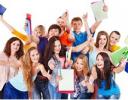 Oznamujeme rodičom a žiakom, že výpis z vysvedčenia za I. polrok školského roka bude odovzdaný žiakom dňa 31.01.2020  (v piatok) počas vyučovania. Polročné prázdniny sú dňa 03.02.2020 (pondelok). Prvý deň vyučovania po polročných prázdninách je 04.02.2020 (utorok).Lyžiarsky kurz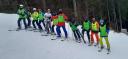 Naši žiaci vymenili  na týždeň svoju adresu za novú  v penzióne Nezábudka v Jasenskej doline.
„LVK sme  začali úspešne. Po zoznámení s prostredím a ubytovaní sme žiakov v nedeľu poobede rozdelili do troch výkonnostných skupín. Najšikovnejší lyžiari sa v pondelok zdokonaľovali v znožmom oblúku a v  prejazde cez terénne nerovnosti. Ostatní sa zamerali na nácvik a zdokonaľovanie základných lyžiarskych zručností. Všetci sme v poriadku a pozdravujeme Vás “  – zneli prvé správy z Jasenskej doliny.  Mladý Jesenský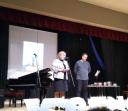 Žiaci našej školy sa každoročne zapájajú so svojou vlastnou tvorbou do literárnej súťaže Mladý Jesenský. Nebolo tomu inak ani v tomto roku, kedy sa do 26.ročníka tejto súťaže zapojilo 261 prác žiakov nášho okresu. Netrpezlivo sme čakali na 17. január, kedy sme sa zúčastnili slávnostného vyhodnotenia tejto súťaže. Privítal nás riaditeľ ZUŠ p.Silvester Lavrík a oboznámil s programom. Prítomným sa prihovorila aj primátorka mesta p.Rudolfa Novotná. Po zhodnotení úrovne prác súťažiacich porotou sme sa dozvedeli mená ocenených hrdým titulom Mladý Jesenský.Ocenení žiaci našej školy: Lívia Ďurišová         3.B                                             Laurika Maláková    4.ročník                                             Sabínka Vallová       4.ročník                                             Lukáš Malák             4.ročník                                             Nikola Slaninková    9.A                                             Jakub Hudec            9.AVíťazom blahoželáme a všetkým ďakujeme za vzornú reprezentáciu školy !Geografia - 5.ročník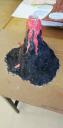 ,
Dnes sme na hodine geografie prezentovali model sopky. Sme hrdí na to, aké sú naše deti kreatívne a čo všetko dokážu vymyslieť. Ďakujeme aj rodičom za pomoc a trpezlivosť.Tanečná a gymnastická prípravaAj v novom roku pracujeme s našimi deťmi v predmete Tanečná a gymnastická príprava. Dnes sme sa zamerali na cvičenia s netradičnými pomôckami. S pani učiteľkou Zuzkou Bachovou sme zdokonaľovali prácu s rovnováhou. 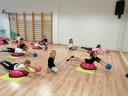 Vianočné a novoročné prianie.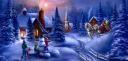 Vážení rodičia, kolegyne a kolegovia, milí žiaci.Riaditeľstvo Základnej školy Vám všetkým praje príjemné prežitie vianočných sviatkov, rodinnú pohodu, lásku a štedrú nádielku pod vianočným stromčekom. Zároveň Vám želáme veľa zdravia a úspešný nový rok 2020 !!!Vianočné prázdniny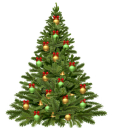       Vianočné prázdniny sa v tomto školskom roku začnú v pondelok 23. decembra 2019 a skončia sa v utorok 7. januára 2020. Školské vyučovanie sa začne v stredu 8. januára 2020.Koledníci v Domove opatrovateľských služieb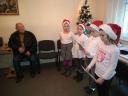 Vianočné obdobie patrí už tradične našej návšteve v Domove opatrovateľských služieb. Nebolo tomu inak ani po tieto dni, keď sme vyrábali darčeky pre babičky a pripravovali koledy. Aj keď je viac babičiek ležiacich vo svojich izbách  s chorobou, potešili sme tie, ktoré im potom darčeky poroznášali na izby. A tak miestnosťou zneli  tóny piesní, koledy a vianočné vinše. Vždy ich poteší aj naše tanečné vystúpenie. Aspoň na chvíľu zabudli na svoje bolesti a spokojne sa usmievali...Krásne Vianoce !Štvrtácke Vianoce v lese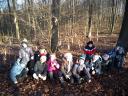 Blížia sa Vianoce....všetci sa tešia na vianočný stromček a samozrejme darčeky. Deti sa rozhodli obdarovať kamarátov v Srbsku, v detskom domove, potešiť babičky ... raz však prišla pani učiteľka s ďalším návrhom. Čo tak pripraviť Vianoce zvieratkám v tomto chladnom počasí. Nápad sa stretol s veľkým ohlasom a radosťou. Do ruksakov sme nabalili darčeky-maškrty pre zvieratká a vybrali sme sa do lesa. Kedže sme blúdiac lesom nad priehradou nenašli jedličku, vôbec nám to neprekážalo a pustili sme sa do zdobenia vhodného stromu. Vešali sme mrkvičky, jablká, orechy a dokonca nám ujo poľovník p.Hrčka pripravil netradičnú súťaž. Priniesol prevŕtané kukurice a kto navliekol ako prvý a zavesil na strom vyhrával sladkú odmenu. Nezabudli sme ani na kŕmidlá pre vtáčikov a sušené jabĺčka a semiačka. Aby sa nemuseli hladné zvieratka tlačiť pri jednom stromčeku, ozdobili sme aj ďalší. Ani zablatené topánky nám nepokazili radosť, keď sme sa spokojní s prázdnymi batohmi vracali naspäť do školy. Určite sme potešili mnohé zvieratká našim vianočným stromčekom.Vianočné trhyAj v tomto predvianočnom období sa šírila chodbami našej školy vôňa škorice, medovníkov, jedličky a dokonca aj cukrovej vaty. Dňa 17.decembra sa otvorili brány tradičným vianočným trhom. Žiaci si pripravili rôzne vianočné ozdoby, svietniky, darčeky, s rodičmi napiekli medovníčky, oblátky a koláčiky. Záujem bol veru veľký, nielen z radov rodičov, ale i starých rodičov a obyvateľov sídliska. Druhák Tomáško dokonca ponúkal vlastnoručne vyrobenú cukrovú vatu, o ktorú bol veľký záujem. Záujem bol však aj o vianočný punč nielen medzi deťmi ale i dospelými. Tešíme sa, že na mnohých vianočných stromčekoch budú ozdoby z našich trhov.Krásne Vianoce!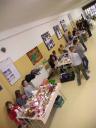 O Z N A M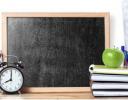 Riaditeľstvo školy oznamuje, že dňa 20.12.2019 bude z prevádzkových dôvodov  skrátené vyučovanie. Desiata sa vydáva o 7,30 hod., obedy od 10,25 hod. - 12,10 hod. Prevádzka ŠKD bude od 10,25 hod. - 15,00 hod.Za porozumenie ďakujeme.O Z N A MVedúca školskej jedálne oznamuje všetkým stravníkom (vrátane dospelých aj cudzích), že z dôvodu koncoročnej uzávierky posledný deň, kedy bude možné odhlásiť sa zo stravy je 16.12.2019 do 13.30 hod.Za poruzumenie ďakujem. Mikulášska scénka pre ŠKD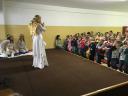 Milý darček v podobe divadelného vystúpenia pripravili pre deti našej školy žiačky zo Strednej pedagogickej školy v Topoľčanoch. V scénke o Mikulášovi a čertoch ukázali ako sa  lenivé dievčatko zmenilo na dobré a poslušné a že dobré skutky sú vždy odmenené. Deti v scénke videli aj pekný tanček a na záver aj oni zaspievali dievčatám pesničku, ktorú sa naučili.                                                              Za toto milé prekvapenie ďakujeme pani Mgr. Klaudii Dragulovej, pod ktorej vedením vystúpili žiačky 1. ročníka SSPŠ v Topoľčanoch. Spomienka na Petra Glocka v Pamätnej izbe Valentína BeniakaV sobotu, dňa 7.decembra sa naše žiačky Laura Mikušová, Laura Palkovičová a Vanesa Kováčiková zúčastnili na celoslovenskom kole Beniakove Chynorany, kde čítali rozprávku O nemom paholkovi od Petra Glocka.OZNAM ŠKDVážení rodičia. Dňa 13.12.2019 (piatok) bude prevádzka Školského klubu detí z organizačných dôvodov skrátená do 14.30. hod.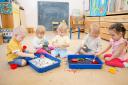 Ďakujeme za pochopenie.POZVÁNKAVážení rodičia !     Pozývame Vás na triedne ZRPŠ ročníkov 2.-9., ktoré sa uskutočnia dňa 17.decembra o 15,00 hodine podľa pozvánok jednotlivých tried.Zároveň si Vás dovoľujeme  srdečne pozvať na tradičné Vianočné trhy našej školy, ktoré sa uskutočnia 17.decembra od 8,30 hodiny na prízemí školy...Každý z Vás si tu nájdete výrobky Vašich detí v podobe svietnikov, vianočných ozdôb, pozdravov a v našej ponuke nezabúdame ani na sladké medovníčky, oblátky  a chutný vianočný punč. Prídite podporiť svoje deti a spríjemniť si predvianočné chvíle...Tešíme sa na Vás !Ekoposter 2019Úspešným mladým umelcom v školskom kole výtvarnej súťaže Ekoposter 2019 boli odovzdané diplomy. Víťazné výtvarné práce postúpili do celoslovenského kola tejto výtvarnej súťaže Ekoposter 2019 v Trstennej. 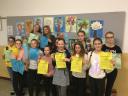 Aj nám sa to môže stať (Týka sa to nás všetkých)Aj v našom okrese v poslednom období zaznamenávame stále nové a nové prípady, kedy sa maloleté deti stávajú obeťami sexuálneho zneužívania prostredníctvom sociálnych sietí. Z hľadiska prevencie výskytu takýchto nežiaducich javov buďme v prvom rade, my rodičia, vnímaví k správaniu svojich detí a majme prehľad o tom, ako trávia svoj voľný čas.Ako rodič by som mal preto poznať odpovede na nasledujúce otázky:Viem, čo robí moje maloleté dieťa na sociálnych sieťach ? S kým komunikuje a o čom s ním komunikuje? Aké obrázky mu posiela? Stretáva sa s podozrivými osobami aj bez môjho vedomia?Nedávno sa v našom okrese vyskytol prípad maloletého dievčaťa, s ktorým sa cez sociálne siete skontaktoval dospelý muž. Počas krátkej, niekoľkodňovej komunikácii mu dievča posielalo svoje nahé fotografie. O tom, že sa s ním chystá aj osobne stretnúť, však nikomu nepovedala. Našťastie,všímaví ľudia, ktorým záleží  na tom, čo sa v ich okolí deje, svojím záujmom a konaním zabránili tomu najhoršiemu.Aby k takýmto situáciám vôbec nedochádzalo, pozorne sledujme správanie a aktivity svojich detí, vrátane ich elektronickej komunikácie. Riešením je aj čiastočné blokovanie prístupu na niektoré podozrivé stránky a sociálne siete, ako aj možnosť kontroly ich aktivity na mobilnom zariadení. V každom prípade je však najúčinnejšou prevenciou budovanie dôverného vzťahu so svojím dieťaťom. Rozprávajme sa s nimi o možných rizikách a nástrahách elektronickej komunikácie, aj o možných dôsledkoch ich správania.Učme ich, aké informácie môžu o sebe poskytovať a ako reagovať na „návrhy“ cudzích ľudí . Budujme si s dieťaťom kvalitný vzťah, aby sa nám nebálo zveriťso všetkými problémami, ktoré sa v jeho živote vyskytnú.V neposlednom rade je kľúčové, aby sme im ako rodičia vytvárali vhodné podmienky pre život a podnetné trávenie ich voľného času.Zdroj: CPPPaP BNÚPSVaR BNVyhodnotenie jesenného zberu papiera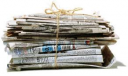 V dňoch 7.10. 2019 až 8.11. 2019 prebiehal v našej škole zber papiera. Spolu sme nazbierali 9984 kg papiera. Za usilovnosť a snahu ďakujeme všetkým žiakom , ich rodičom a pedagógom, ktorí dokázali motivovať deti k zberu papiera. Ďakujeme aj zamestnancom školy, ktorí prispeli k zberu.  Ocenili sme aj v tomto školskom roku zvlášť 1.2.3. miesto za prvý stupeň a 1.2.3. miesto za druhý stupeň tak ako po minulé roky, prepočítaním kg na žiaka.Výsledky jesenného zberu papiera:I. stupeň : 1. miesto – žiaci 4. ročníka, nazbierali spolu 1243 kg – na žiaka 95,6 kg – deň voľna – 20 €                  2.miesto – žiaci 3.A triedy, nazbierali spolu 1383 kg  - na žiaka 69,2 kg -      deň voľna  - 15 €                  3. miesto – žiaci 1.B  triedy, nazbierali spolu 734 kg -  na žiaka 43,2 kg – 10 € II. stupeň: 1. miesto – žiaci 9. B triedy, nazbierali spolu 1397 kg  - na žiaka 77,6 kg – deň voľna – 20 €                  2. miesto – žiaci 7.ročníka , nazbierali spolu 1031kg – na žiaka 39,7 kg - 15 €          3. miesto  - žiaci 5.B ročníka, nazbierali spolu 564kg – na žiaka 10 €    Umiestnenie ostatných tried si môžete pozrieť na dolnej chodbe na nástenke pri zborovni školy. Chcela by som sa poďakovať aj pani upratovačkám a pánovi školníkovi, ktorí  pomáhali tento rok pri zbere papiera .V súťaži jednotlivcov tento polrok najviac priniesli :Zitová Juliana 9.B  - 499kg 4€Zitta Oliver 4. ročník – 699kg 4€Všetkým ešte raz srdečne blahoželáme, užite si zaslúžené víťazstvo a už teraz si odkladajte papier na jarný zber.Florbalisti ZŠ J.A.Komenského víťazmi okresného kola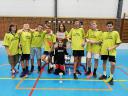 Žiacky florbal v našom meste zažil v tomto roku veľmi príjemnú obrodu. Základné kolá a okresné finále sa totiž odohrali vo vynikajúcich podmienkach, za ktoré musíme poďakovať SOU Strojníckej v Bánovciach nad Bebravou a zvlášť pánovi učiteľovi Ľubomírovi Chocinovi. Víťazstvo florbalistov zo ZŠ J.A. Komenského sa nerodilo vôbec ľahko. Ich úvodný duel so Slatinou síce priniesol jednoznačný výsledok (9:0), no zápas sa zlomil až vo svojej druhej polovici. Kľúčovú výhru v boji o postup do okresného finále zaznamenali zverenci Mgr. Ľubomíra Bacha  v súboji s agilným Uhrovcom. Hra sa prelievala zo strany na stranu, svoju kvalitu prezentovali obaja brankári a o tesnej výhre 4:3 rozhodli „Dubničkári“ až v samotnom závere zápasu. Stretnutie so ZŠ Partizánska (3:1) zvládli chalani hlavne v hlavách a mohli sa tak začať radovať z postupu medzi najlepšie tri celky nášho okresu.Okresné finále sa odohralo dňa 18.11.2019 a stretli sa v ňom tri najlepšie tímy zo ZŠ Školská, ZŠ Gorazdova a ZŠ Komenského. Vo vyrovnaných zápasoch si najlepšie počínali chlapci zo ZŠ Komenského, ktorí sa po výhrach 3:2 a 2:1 stali celkovými  víťazmi turnaja. Strelecky sa najviac darilo Samuelovi Slobodovi, ktorý v oboch kolách zaznamenal dovedna 11 presných zásahov. Za ZŠ Komenského ďalej nastúpili Miroslav Hlobeň, Jakub Lech, Enrik Stránsky, Jakub Hudec, Dominik Prokša, Jakub Barát, Filip Hipík a Samuel Hečko.Víťaznému družstvu držíme palce v regionálnom kole,  ĽubomírBachoKATARÍNSKA ZÁBAVAZRPŠ pri ZŠ J. A. Komenského, Bánovce nad Bebravou Vás pozýva na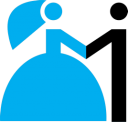 2. Rodičovskú Katarínsku zábavuktorá sa bude konať dňa 22. novembra (piatok) 2019 od 18.00 hod.Čaká Vás príjemné posedenie s kvalitnou hudbou, občerstvením a tombolou. Výťažok zo zábavy bude použitý na skvalitnenie výchovno – vzdelávacieho procesu ZŠ J. A. Komenského. Cena vstupenky je 14;-€/osoba(večera, káva, zákusok, 0,5l vína, kapustnica). Vstupenky si môžete zakúpiť v zborovni školy každý pracovný deň od 14. októbra do 15. novembra 2019 v čase od 7.30 do 15.00 hod.Beniakove Chynorany19.novembra sa naši žiaci Michaela Srncová a Jakub Vanek zúčastnili výberového kola pre Nitriansky a Trenčiansky kraj na festivale poézie Beniakove Chynorany. Obaja nás v obrovskej konkurencii vzorne reprezentovali. Porotcovia ohodnotili ich recitátorské predispozície. Veríme,  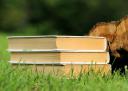 Daruj hračku kamarátoviBlížia sa Vianoce, čas stretnutí s rodinou, čas darčekov...Obdaruj aj ty deti v detskom domove, ktoré aj vďaka tebe budú mať krajšie sviatočné chvíle. Hračky zbierame do 5.decembra. Ďakujeme... 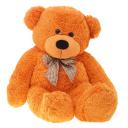 Koľko lásky sa zmestí do krabice od topánokDo vianočného projektu pod týmto názvom sa zapojili aj tento rok všetky triedy našej školy. Deti sa snažili obdarovať slovenské deti žijúce v Srbsku nielen potrebnými hygienickými a  školskými potrebami, ale i oblečením, hračkami i sladkosťami. Veď ktoré dieťa nemá rado sladkosti? A tak sa postupne zaplnili krásne balíky pre Darka, Florina, Aleksandru,Timeu, Vlada, Aleksa, Ninu, Denisa, Hanu, Andreu, Andelu, Pavla, Marinu, Mareka, Marinu, Pavla, Jana, Dariju, Anu a Sofiju. Veríme, že aj vďaka našim darčekom budú mať tieto deti krajšie a veselšie Vianoce.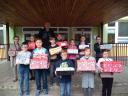 Ďakujem Vám všetkým, ktorí ste ich obdarovali a potešili na najkrajšie sviatky v roku !Žiaci 3. A – Kuchári bez čapiceNa pracovnom vyučovaní trochu inak sme sa venovali tématike stravovania a príprave pokrmov. Deti si  z prinesených ingrediencií pripravovali v skupinkách svoju obľúbenú desiatovú nátierku. A chute majú deti rôzne. Pripravili až 8 druhov. A keďže k zdravej nátierke patrí aj zdravá zelenina, nechýbala ani zeleninová misa. Pracovná atmosféra malých kuchárov bola obdivuhodná. Na záver sme si zaželali už len dobrú chuť. FOTO vo fotoalbume.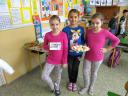 Testovanie T-5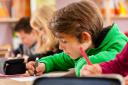 Oznamujeme rodičom, že dňa 20.11.2019 žiaci 5. A a 5. B triedy budú testovaní zo slovenského jazyka a matematiky. Testovanie bude prebiehať v čase od 8.00 - 11.30  hod. Žiaci po skončení testovania nepokračujú vo vyučovaní. Zároveň im želáme úspešné zvládnutie testovania.Štvrtáci balia darčeky do SrbskaBlížia sa najkrajšie sviatky v roku - Vianoce...čas, kedy obdarúvame svojich blízkych, priateľov. Preto sa aj naši štvrtáci rozhodli obdarovať Hanku a Deniska, slovenských súrodencov žijúcich v Srbsku. Pripravili im krásne darčeky v podobe hračiek, oblečenia, hygienických a školských potrieb. Nezabudli ani na chlapčenské obľúbené filmy...Veríme, že aj vďaka nám budú mať krajšie Vianoce.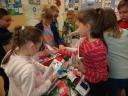 Exkurzia ôsmakov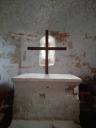 Už každoročnú návštevu našich ôsmakov v Dome Ľudovíta Štúra v Uhrovci sme tentokrát obohatili o prednášku o freskách, ich renováciách a románskej stavbe kostolíka sv. Damiána a Kozmu v neďalekej dedinke Kšinná. Dejepisný výklad pokračoval na Mohyle na Jankovom vŕšku a prehliadkou partizánskych bunkrov.EKOTOPFILM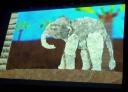 Téma ochrany prírody je s pribúdajúcim časom stále aktuálnejšia. V 21. storočí čelíme v tejto sfére novým výzvam a otázkam, na ktoré je potrebné čo najrýchlejšie hľadať odpovede. A to nielen v záujme našej generácie, ale taktiež so zreteľom na budúcnosť. Do nášho mesta zavítal v rámci celoročného turné, festival environmentálnych filmov Ekotopfilm. 29.októbra  mohli žiaci 3. a 4.ročníkov  v Mestskom kultúrnom stredisku  prostredníctvom dokumentárnych filmov hľadať odpovede na pálčivé otázky, ktoré súvisia s touto témou.Všetkých účastníkov festivalu prišla pozdraviť aj pani primátorka No´votná, ktorá vyzdvihla dôležitosť ochrany prírody. Deti veľmi zaujalo pútavé rozprávanie Tomáša Šmátralu, ktorý každoročne navštevuje Indonéziu- ostrov Borneo, kde bojuje za záchranu pralesa, záchranu ohrozených druhov zvierat. Zapamätali si, prečo si nemajú kupovať sladkosti s obsahom kokosového oleja.Mesiac úcty k staršímStalo sa peknou tradíciou, že žiaci našej školy si pripomínajú október aj návštevou babičiek v Domove opatrovateľskej služby. Aj v utorok 29.októbra sa naši štvrtáci a prváci rozhodli potešiť svojimi básničkami, spevom i tancom. Nezabudli ani na vlastnoručne vyrobené darčeky v podobe pestrofarebných motýľov a veselé maľované obrázky, ktoré im spestrili spoločenskú miestnosť a schodište. I keď vieme, že mnohé nemôžu prísť za nami, aj tak máme stále poslucháčky, ktoré sa na nás tešia, takže ich určite nesklameme ani pred Vianocami. A chorým babičkám sme obrázky poslali na izby.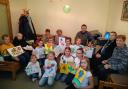 OK badmintonuV okresnom kole badmintonu sa darilo našim družstvám dievčat aj chlapcov. Dievčatá si v silnej konkurencii vybojovali krásne 2. miesto. Reprezentovali nás Emka Lišková a Timea Drábiková. V kategórii chlapčenských družstiev nás skvele reprezentovali Samuel Sloboda, Jakub Hudec a Martin Kardoš, ktorí vybojovali rovnako 2. miesto. Všetkým žiakom ďakujeme za úspešnú reprezentáciu a pánom učiteľom Balažovičovi a Slovákovi za prípravu na súťaž. 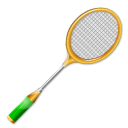 3. A vo farbách jablkaSo žiakmi sme oslavovali Deň jablka. Toto zdravé, chutné a obľúbené ovocie bolo počas vyučovania skloňované vo všetkých pádoch. Deti zhotovovali papierové jabĺčka, súťažili o najkrajšie jablko, ochutnávali rôzne jablkové pochúťky a tvorili básne. Aj pracovné úlohy zo slovenského jazyka a matematiky boli ako ináč – jablkové. FOTOGRAFIE o tomto dni, ktorý mal prívlastok JABLKOVÝ nájdete vo fotoalbume.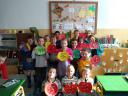 Plavecký výcvikV termíne od 14.do 18.októbra sa žiaci 2. a 4. ročníkov zúčastnili plaveckého výcviku. Absolvovali 10 hodín výcviku, ktorý bol zameraný na  zdokonalenie plaveckého štýlu kraul a pri slabších žiakoch to bolo splývanie, kraulove nohy podľa schopnosti jednotlivých žiakov.Žiaci pracovali v skupine, pričom jednotlivé cviky si nacvičovali na suchu i vo vode. Záverečný deň bol ukončený plaveckými pretekmi jednotlivcov v 2 kategóriách  - plavci a plavci s doskou. Víťazi a všetci účastníci kurzu boli odmenení sladkou odmenou a Mokrým vysvedčením.
Kurz splnil svoj cieľ. Žiaci sa naučili správať sa v priestoroch plavárne, naučili sa nebáť sa vody. Každý žiak posunul svoje doterajšie hranice a možnosti v plávaní. Získali väčšiu nebojácnosť a zahnali strach z vody. Všetci mladí plavci majú predpoklad v plávaní sa zlepšovať. V neposlednom rade každý žiak urobil niečo pre svoje zdravie.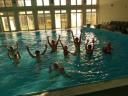 Exkurzia z biológie 5.ročníkovV stredu 16.10.2019 sa spolu 28 žiakov 5.A a 5.B zúčastnilo exkurzie z biológie v Tribečskom múzeu v Topoľčanoch. Žiaci si pozreli výstavu Chránené územia topoľčianskeho regiónu. Výstava žiakom priblížila zaujímavosti prírody na území Nitrianskej pahorkatiny, pohoria Tribeč a Považský Inovec. Prostredníctvom botanických, zoologických a geologických exponátov výstava žiakom priniesla súhrnné informácie z oblasti flóry, fauny a neživej prírody a prispela k zvyšovaniu environmentálneho povedomia žiakov.Využili sme možnosť pozrieť si Výstavu "Začnite s vysťahovaním!" ...  a vypuklo SNP. Výstava sa konala pri príležitosti 75. výročia Slovenského národného povstania  a priblížila žiakom túto významnú historickú udalosť cez množstvo autentických predmetov, uniformy, zbrane, dobový trojrozmerný materiál a archívne dokumenty. Žiaci sa prostredníctvom panelov a sprievodcu oboznámili s prípravami a priebehom SNP v rámci regionálneho aj celoslovenského diania. 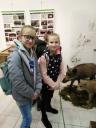 Štvrtáci na VlastivedeNaši štvrtáci  postupne začínajú prenikať do tajov minulosti...Snažia sa pochopť osídľovanie Slovanov, pochopiť čo je pojem 6.storočie..a trošku bližšie ich predstavivosti sú predmety doby nie tak minulej, hoci ešte vtedy neboli na svete. Predmety, akými napríklad mútili maslo, žehlička na uhlie či rôzne džbány a starodávne obrusy veru deti obdivovali. Nepoznali  ich a  nevedeli účel, na ktorý sa používali. Preto je pre nás veľkým prínosom, keď nám poskytli starí rodičia svoje vzácne poklady na našu výstavku...Ďakujeme.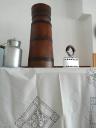 Jesenný zber papieraOd  7.októbra  začal jesenný zber papiera, ktorý trvá do 31.októbra 2019.Papier zbierame denne od 13,00  do 16,30 hodiny pri zadnom vchode do školy riadne zviazaný alebo zlepený lepiacou páskou. Kartón neodoberáme.Tretiaci na hodine PDAV rámci  II.etapy projektu Participatívneho a komunitného rozpočtu TSK, do ktorého sa zapojila naša škola, sme organizovali vyučovacie hodiny Prírodovedy pre 3.ročníky, zamerané na poznávanie liečivých rastlín a formou testu si zmerali svoje vedomosti . Projekt pod názvom Pre deti raj - tak si ho vychutnaj prináša veľké pozitíva pre deti.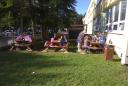 Tanečná a gymnastická prípravaPrváci so záujmom a zanietením prijali nový predmet, aký len tak nenájdete. Dnes deti 1. ročníka spoznávali krásu, ale i náročnosť klasického tanca. Rastú nám nové baletky?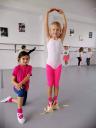 Súťaž v stolnom tenise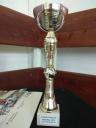 Počasie sa veru v sobotu 5.októbra nepredviedlo práve najlepšie...zo zamračenej oblohy  od rána  pršal hustý dážď, čo však neprekážalo našim žiakom s rodičmi a ich pedagógom.Dvere našej školy boli otvorené pre všetkých športuchtivých rodinných príslušníkov aj v sobotu. Stolnotenisový turnaj bol výborným lákadlom na voľné chvíle.V rámci II.etapy projektu Participatívneho a komunitného rozpočtu TSK je jednou z aktivít práve súťaž v stolnom tenise. Súťaž v tímoch medzi rodinami, učiteľmi a žiakmi splnila svoj cieľ a podporila nielen športové aktivity ale i medziľudské vzťahy medzi rodičmi, žiakmi a učiteľmi navzájom.Keďže každá súťaž musí mať aj svojich víťazov, inak tomu nebolo ani na tomto turnaji.1.miesto  rodina Hečková2.miesto  rodina Reisová3.miesto  rodina Lišková4.miesto  rodina AntalováVíťazom srdečne blahoželáme!A všetkým súťažiacim blahoželáme k víťazstvu najmä nad pohodlným sedením pri telke  :)Veríme, že sa ešte spolu stretneme pri podobných športových aktivitách !Poďakovanie patrí pánom učiteľom Kajanovi, Balažavičovi a Bachovi.Sadím, sadíš, sadímeNaša škola sa zapojila do projektu  Participatívneho a komunitného rozpočtu TSK, ktorý obsahuje viacero aktivít pre našich žiakov. Jednou z nich je aj aktivita pod názvom Sadím, sadíš, sadíme. Ako vyplýva zo samotného názvu, zamerali sme sa na skrášlenie a zveľadenie zelene v okolí našej školy. Žiaci sa spoločne v rámci vyučovania pustili do výsadby rôznych rastlín, okrasných drevín, liečivých rastlín, byliniek a kvetín. A tak sa postupne napĺňa názov nášho projektu s názvom Pre deti raj - aj ty si ho vychutnaj.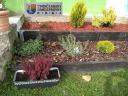 Anglické divadlo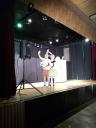 V piatok  4.októbra sa naši žiaci zúčastnili anglického divadla v MsKS postupne najskôr žiaci 3.-6.ročníka a v druhej časti žiaci 7.-9.ročníka.Tí mladší žiaci si pozreli humorný nestárnuci príbeh Smelého zajka v Afrike - The bold rabbit in Africa. Veselé príbehy spestrené humornými pesničkami zaujali deti a ich spontánne reakcie boli odrazom ich neutíchajúceho záujmu o predstavenie. Určite si zároveň doplnili rozsah svojho  anglického slovníku ktorý si vždy utvrdili aj v slovenčine. Predstavenie pre starších žiakov  bolo pod názvom The Onlines.Vďaka mladým umelcom z Divadelného centra v Martine za príjemný a poučný zážitok.Na hodine Biológie v 5.BVďaka participatívnemu a komunitnému rozpočtu TSK, do ktorého sa zapojila aj naša škola, sme organizovali vyučovaciu hodinu Biológie, zameranú na poznávanie ihličnatých drevín pri našich ihličnatých stromoch. Táto vyučovacia hodina bola jednou z aktivít nášho projektu, ktorý nesie názov Pre deti raj - aj ty si ho vychutnaj.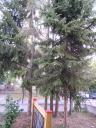 PaedDr.Anna Kmotorková Medzinárodná interaktívna výstava MOJE TELOKrásne slnečné ráno privítalo našich štvrtákov pred školou pri odchode do Trenčína. Smer Laugarício...Nie, nečakali nás nákupy v nákupnom centre, ale medzinárodná interaktívna výstava o ľudskom tele. Privítali nás milé usmiate animátorky, ktoré nám hneď ponúkli biele plášte a prečudesné čiapky v tvare mozgu. Dozvedeli sme sa  veľa zaujímavostí o tom ako funguje ľudské telo. Mohli sme si  napríklad vyskúšať ako fungujú rôzne orgány a zažili sme  veľa zábavy pri najrôznejších hrách a zábavných aktivitách. Pri skúške orgáne hmatu sme niektorí tŕpli, čo sa skrýva  v tajomných otvoroch. Spoznali sme pri skúške čuchu rôzne vône ako napríklad levandula, pomaranč či borovica. Činnosť srdiečka či tráviaca sústava bola pre nás úžasným zážitkom. A najviac sa nám páčil operačný stôl, kde sa pri nesprávnom zákroku ozvala figurína hlasom bolí..bolí...Odchádzali sme s neopakovateľnými zážitkami a novými poznatkami o našom tele, ktoré v učebnici určite nemali také čaro, ako na tejto výstave, kde sme si mohli vyskúšať v praxi , ako pracuje naše telo.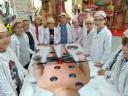 Poďakovanie patrí aj ochotným rodičom, ktorí nás odviezli autami do Trenčína...Jesenná výstava u štvrtákovJesenné dni nám ponúkajú voňavé plody našich záhrad a sadov. V záhradkách zbierame vypestovanú mrkvu, petržlen či kaleráby. Pestrofarebné tekvice zdobia naše balkóny a dvory. Dokonca z nich náš Lukáško vytvoril úžasnú čiernu mačku a fantázia povolila výrobu zelerovo-petržlenovej chobotnice. V sadoch dozrievajú chutné jabĺčka a hrušky. Košíky plné úrody pripravili Laurika, Lukáško, Vanesska, Kiarka a Oliver. Sabínka svojim jesenným venčekom a košíčkom spestrila našu triedu a pridala i bohatý výber jesenných plodov zo záhrady. Každý pridal ruku k dielu a najviac sa tešíme na ochutnávku na záver výstavy.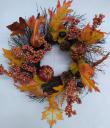 UPOZORNENIE PRE STRAVNÍKOV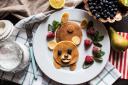 Vedúca Šj opätovne upozorňuje rodičov, že žiak je povinný sa pri odbere obeda preukázať čipom. V prípade, že žiak čip nemá, (nestačí povedať len číslo čipu) nemá nárok na dotáciu na obed. V tom prípade sa mu z finančnej zábezpeky (zálohy) odráta dotácia vo výške  1,20 €. Čipom sa preukazuje odobratý obed v zmysle zákona o dotáciach.Múzeum Holokaustu- SereďDňa 11.9.2019 sa triedy 9.B/A zúčastnili exkurzie Múzea Holokaustu v Seredi pod
pedagogickým dozorom Mgr. D. Grmanovej a Mgr. D. Kyselicovej, aby sme si pripomenuli 9. september, ktorý je pamätný deň Holokaustu a rasového násilia. V tento deň bolo prijatých 290 represívnych paragrafov -Židovský kódex. Na Slovensku boli 3 najväčšie pracovné tábory: Sereď, Nováky, Vyhne. Táborové objekty v Novákoch a Vyhniach sa nezachovali. Preto tábor v Seredi predstavuje jediný autentický pracovný tábor z obdobia druhej svetovej vojny na území Slovenskej republiky, odkiaľ boli vypravované deportačné vlaky do koncentračných táborov na území okupované nacistami. Počas exkurzie sme vzdali úctu ľuďom, ktorí prešli týmto táborom, ktorí zahynuli, ale aj tým, ktorí prežili. Dozvedeli sme sa,že bol zriadený na jeseň 1941 a najprv fungoval ako pracovný tábor pre Židov. V múzeu sú vystavené dobové dokumenty, fotografie a predmety súvisiace s prenasledovaním Židov na území Slovenska. Jedným z vystavených artefaktov je dobytčí vagón, v ktorom deportovali Židov do koncentračného tábora Auschwitz. Prehliadka spojená s prednáškou rozšírila naše vedomosti. Zaujalo nás video- prejav preživšej Osvienčim, ale v r.2015 zosnulej pani Heleny Weinwurmovej, ktorá rozprávala o žití a krutostiach v koncentračnom tábore Osvienčim.Naučili sme sa nové slová: antisemitizmus- (odpor k židom), arizácia- (odoberanie majetku židom). Táto exkurzia v nás zanechala veľmi zmiešané pocity, pretože sme sa dozvedeli o krutej minulosti a nespravodlivosti k židom. Tento deň si vryjeme do pamäte. Návšteva múzea holokaustu v Seredi žiakmi Základnej školy J. A. Komenského je jednou z mnohých aktivít v boji proti rasizmu, antisemitizmu, fašizmu či extrémizmu.
Autorky príspevku: Žiačky Laura Mikušová, Laura Palkovičová a Júlia Kosíková 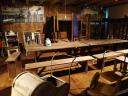 20.september - Deň bielej pastelky20.septembra zorganizovali žiaci 7.,8.a 9.ročníka etickej výchovy charitatívnu aktivitu „Deň bielej pastelky“ na pomoc a podporu ľuďom so zrakovým postihnutím. Biela pastelka patrí medzi 10 najväčších finančných zbierok na Slovensku a výnos z nej je každoročne použitý na poskytovanie sociálneho poradenstva a sociálnej rehabilitácie, na financovanie aktivít, ktoré nevidiacim a slabozrakým pomáhajú začleniť sa do bežného života. Všetkým, ktorí ste sa do
tejto aktivity zapojili úprimne ďakujeme. Poďakovanie patrí aj našim organizátorom, ktorí vyrobili informačné letáky, Samuelovi Hečkovi a Félixovi Kasalovi za ochotu nosiť pastelky po škole a aj  moderátorom Julke Kosíkovej a Jurajovi Nguyenovi, ktorí pripravili reláciu pre celú školu o tejto aktivite. 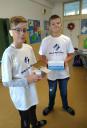 OZNAM - VÝSLEDKY DOPLŇUJÚCICH VOLIEB DO RADY ŠKOLY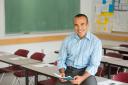 Riaditeľstvo školy oznamuje všetkým rodičom, že v doplňujúcich voľbách do Rady školy za rodičov, ktoré sa konali dňa 19.09.2019 zvíťazil pán Ing. Marián Burza, ktorý sa zároveň stal novým členom Rady školy pri Základnej škole, J. A. Komenského Bánovce nad Bebravou.Divadlo Martin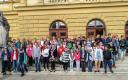 Dňa 17.septembra si žiaci 4.-7.ročníka pozreli   rozprávku o veľkom priateľstve, nemalom šťastí a dlhom nose pod názvom  TRAJA VETERÁNI v komornom divadle Martin.Divadelná adaptácia známej rozprávky o skúške, ktorou prechádza priateľstvo, osloví mladých aj starších divákov. Werichov text, známy aj vďaka filmovému spracovaniu, ponúka množstvo humorných aj magických situácií a vďaka inteligentnému zmyslu pre humor a nezameniteľnému jazyku ponúka príležitosť vytvoriť dynamickú, muzikálnu inscenáciuPLENÁRNE A TRIEDNE ZRPŠ !!!Pozývame Vás na plenárne a triedne ZRPŠ, ktoré sa bude konať dňa 19.09.2019 (štvrtok) o 15.30 hod. v budove ZŠ, J. A. Komenského Bánovce nad Bebravou. Triedne schôdzky sa uskutočnia v príslušných triedach žiakov po skončení plenárneho ZRPŠ, ktoré sa bude konať v jedálni školy. Zároveň upozorňujeme rodičov, že počas ZRPŠ sa budú konať doplňujúce voľby do Rady školy za rodičov (viď oznam na web stránke školy).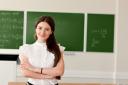 Voľby do Rady školyVážení rodičia,dňa 19. septembra 2019 (počas rodičovského združenia) sa uskutočnia doplňujúce voľby do Rady školy za rodičov. Kandidáta na voleného člena Rady školy môže, po jeho písomnom súhlase, navrhnúť ktorýkoľvek z voličov (rodičov), alebo kandidát sám môže oznámiť svoje rozhodnutie kandidovať do Rady školy. Termín prijatia návrhov kandidátov je 19. septembra 2019 do 10.00 hod. na riaditeľstve školy.Informovaný súhlas aj potvrdenie o prevzatí nájdete tu:Informovany_suhlas.PDFHlasujemeŽiaci našej školy si majú možnosť vybrať najkrajší výtvarný návrh na stenu spojovacej chodby školy. Návrhy na maľbu si pripravili žiaci sami. Každý žiak má svoj hlasovací lístok, ktorý použije pri výbere návrhu. Stena v našej záhrade bude vymaľovaná podľa víťazného návrhu, ktorý zverejníme i na stránke školy.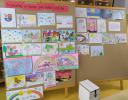 Krúžky v školskom roku 2019/2020Športový krúžok 5.-9. ročník - dievčatá (štvrtok, 14.10-15.40)                                   Mgr. SlovákZ každého rožku trošku - 1.- 4. ročník (pondelok, 13.00-15.00)                                 Mgr. MotusováPočítačový krúžok 2.- 4. ročník (pondelok, 13:00-14.30)                                           Mgr. MiksováTanečný krúžok 1.- 5. ročník (streda, 13.15 - 15.15)                                                  Mgr. ČikošováRiešenie matematických problémov 5.-9. ročník (pondelok, 13.30-15.30)               Mgr. SlobodováStolný tenis - 5.-9. ročník (streda, 13.30-15.30)                                                          Mgr. KajanBedmintonový krúžok - 5.-9.ročník (termín bude upresnený)                                   p. BalažovičSvet športu 5.-9. ročník - chlapci (piatok, 14.15 - 15.15)                                            Mgr. BachoŠportový krúžok 3.-5. ročník (utorok, čas bude upresnený)                                      Mgr. MotusováTanečná a gymnastická príprava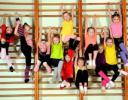 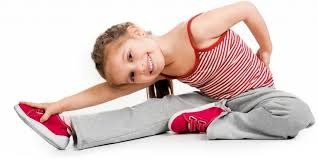 Otvorili sme nový školský rok 2019/2020, ktorý so sebou  priniesol  aj zmeny, novinky....Jednou z nich je aj nový vyučovací predmet pod názvom Tanečná a gymnastická príprava pre žiakov 1. , 2. a 3. ročníka.Envirodeň 2019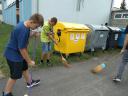 Aj naša škola sa zapojila dňa 6.septembra do mestom vyhláseného Envirodňa, čiže do ochrany a skrášľovania nášho životného prostredia.Žiaci druhého stupňa vyzbierali odpadky a vyčistili tak areál našej školy. Veríme, že sa úroveň povedomia nielen našich žiakov k svojmu okoliu bude zlepšovať aj vďaka takýmto aktivitám.Začal nový školský rok 2019/2020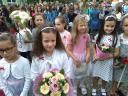 Tiché chodby našej školy opäť ožili 2.septembra detskou vravou a smiechom. Na nádvorí školy privítala žiakov a pedagógov  pani zástupkyňa Mgr.Bulíková. Pán riaditeľ Mgr. Slovák vyslovil presvedčenie, že tento školský rok bude úspešným rokom pre všetkých žiakov našej školy a zvlášť privítal našich nových prváčikov, ktorým zaželal veľa úspechov pri zdolávaní prvých písmenok, číslic a nových školáckych úloh. Prváci si vyskúšali svoje nové prvácke lavice a zoznámili sa so svojimi pani učiteľkami. V triedach zneli spomienky na prázdniny a očakávania, čo nám prinesie nový škoslký rok.Všetkým žiakom a pedagógom želáme pohodu,usilovnosť,trpezlivosť a radosť pri zdolávaní tak náročných úloh, aké všetkých čakajú !Informácia o dotácii stravy pre žiakov so špeciálnou diétouV zmysle zákona č. 544/2010 Z. z. o dotáciách v pôsobnosti MPSVR SR v znení neskorších predpisovmajú na dotáciu stravy nárok aj žiaci so špeciálnou diétou (akceptujú sa všetky druhy diét), aj napriek tomu, že sa neprihlásili na stravu do ŠJ, teda zákonní zástupcovia žiaka neodovzdali podpísanú záväznú prihlášku na stravovanie. Zákonný zástupca žiaka, ktorého zdravotný stav vyžaduje diétne stravovanie, je povinný:vypísať žiadosť o poskytnutie dotácie,k žiadosti predložiť originál lekárskeho potvrdenia od špecialistu (napr. gastroenterológ, diabetológ, inumológ a pod.).Na základe týchto podkladov bude zákonnému zástupcovi žiaka vyplácaný dotačný príspevok v sume 1,20 € na obed v závislosti od počtu dní účasti žiaka v škole.Prinesenie potvrdenia od odborného ošetrujúceho lekára a vypísanej žiadosti je potrebné odovzdať do 09. 09. 2019 (ak chcú rodičia čerpať dotáciu už za mesiac september).Ziadost_o_vyplatenie_dotacie_na_podporu_vychovy_k_stravovacim_navykom_dietata_v_zmysle_zakona%281%29.pdfOtvorenie školského roka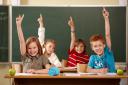 Slávnostné otvorenie školského roka 2019/2020 sa uskutoční v pondelok 2.septembra 2019 o 8,00 hodine na nádvorí školy.Obedy sa vydávajú od 9,30 do 11,30 hodiny.V prípade, že žiak môže odísť z obeda domov, je potrebný informovaný súhlas rodičov.Oznam ŠKDDňa 2.septembra 2019 bude prevádzka ŠKD do 15,00 hodiny.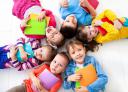 Poplatok ŠKD vo výške 20 € za obdobie September - December 2019 je potrebné uhradiť do 10.9.2019 na číslo účtu :   SK 64 0200 0000 0024 0344 6559Do poznámky  :  ŠKD, meno a priezvisko dieťaťa, triedaMenný zoznam prvákov             1. A                                                  1. BMgr. Eva Pilátová                            Mgr. Mališová Dominika 1.Baláž Samuel                                1.Barátová Liliana2.Balážik Tobias                               2.Blina Marco3.Benešová Sofia                             3.Bocová Kristína4.Bitarovský Juraj                             4.Dugová Timea5.Botková Michaela                          5.Fortuna Mason Vladimír6.Botková Nina                                 6.Gažo Timotej7.Čelechovský Pierre                       7.Hrebenár Marek8.Černo Kristián                               8.Lehocká Viktória9.Frasconi Sophia                            9.Majerech Samuel10.Gamea Adam Rami Nabil         10.Majerechová Liliana11.Grznárová Karin                        11.Marko Maximilián12.Hanková Dominika                    12.Michalovič Ján13.Hrnko Dárius                             13.Mikušová Eliška14.Chudoba Hugo                          14.Mikušová Kristína15.Majtányiová Nela                      15.Mikušová Tamara16.Melišová Emma                        16.Naštická Natália17.Pipíšková Zara                          17.Pavlinec Samuel18.Slováková Sarah                       18.Súkeník Sebastián19.Spevárová Sofia                        19.Tomašovič Samuel20.Viselka Sarah                            20.Verešová Simona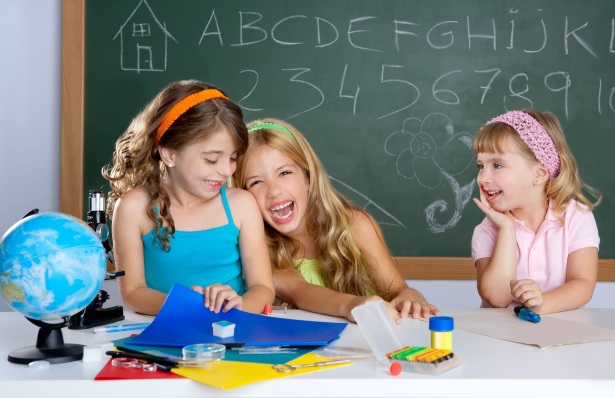 INFORMÁCIE VEDÚCEJ ŠJ O ÚHRADE PRÍSPEVKU NA STRAVUV zmysle Doplnku č. 11 VZN Mesta Bánovce nad Bebravou č. 72 o určení výšky príspevku zákonného zástupcu na čiastočnú úhradu výdavkov v školách a školských zariadeniach a zmenou finančných pásiem na nákup potravín od 1.9.2019 sa výška príspevku určuje nasledovne :1. stupeň -       desiata                     0,60 €                         obed                        1,21 €                         režijné náklady        3,00 €2. stupeň -      desiata                     0,60 €                        obed                        1,30 €                        režijné náklady        3,00 €Úprava trvalých príkazov1. stupeň - desiata            12,00 + 3,00                   15,00 € mesačne                   obed                 1,00 + 3,00                      4,00 € mesačne                   desiata + obed 12,00 + 1,00  + 3,00      16,00 € mesačne2. stupeň - desiata            12,00 + 3,00                   15,00 € mesačne                   obed                  3,00 + 3,00                     6,00 € mesačne                   desiata + obed 12,00  + 3,00  + 3,00     18,00 € mesačneUvedený príspevok spolu s finančnou zábezpekou 30,00 €  treba uhradiť do 20. augusta 2019 na účet školskej jedálne IBAN : SK87 0200 0000 0027 5756 0359. Variabilný symbol je číslo čipu, do poznámky pre prijímateľa uveďte meno, priezvisko a triedu dieťaťa (nie rodiča). Zároveň žiadam rodičov budúcich prvákov o zakúpenie čipu na stravu v sume 5,00 € u vedúcej školskej jedálne v termíne         od 01.07.2019 - 12.07.2019 v čase od 8.00 -12.00 hod.  